院校团队报名表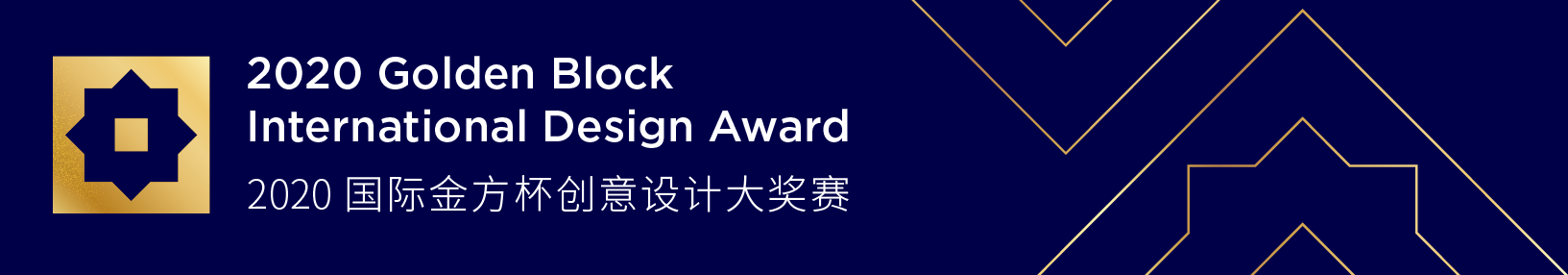 请填表之后，将此表与作品一起打包发送至组委会邮箱: gbidaward2020@163.com团队指导教师信息团队指导教师信息团队指导教师信息团队指导教师信息团队指导教师信息团队指导教师信息团队指导教师信息团队指导教师信息姓名姓名性别性别院校院校职称职称专业专业联系电话联系电话地址地址学生参赛信息学生参赛信息学生参赛信息学生参赛信息学生参赛信息学生参赛信息学生参赛信息学生参赛信息序号第一作者姓名合作者姓名作品名称作品名称参赛类别参赛类别联系电话（如A工业产品类）（如A工业产品类）